§2141.  Deposit of funds by administrator1.  Unclaimed Property Fund.  The administrator shall deposit in the Unclaimed Property Fund all funds received under this Act, including proceeds from the sale of property under subchapter 7.  The Unclaimed Property Fund is a permanent account and may not lapse, but must be carried forward.[PL 2019, c. 498, §22 (NEW).]2.  Payment of claims from Unclaimed Property Fund.  The administrator shall make prompt payment of claims the administrator duly allows as provided for in this Act from the Unclaimed Property Fund under subsection 1.  This shall constitute an irrevocable and continuing appropriation of all amounts in the Unclaimed Property Fund necessary to make prompt payment of claims duly allowed by the administrator pursuant to this Act.[PL 2019, c. 498, §22 (NEW).]SECTION HISTORYPL 2019, c. 498, §22 (NEW). The State of Maine claims a copyright in its codified statutes. If you intend to republish this material, we require that you include the following disclaimer in your publication:All copyrights and other rights to statutory text are reserved by the State of Maine. The text included in this publication reflects changes made through the First Regular and First Special Session of the 131st Maine Legislature and is current through November 1. 2023
                    . The text is subject to change without notice. It is a version that has not been officially certified by the Secretary of State. Refer to the Maine Revised Statutes Annotated and supplements for certified text.
                The Office of the Revisor of Statutes also requests that you send us one copy of any statutory publication you may produce. Our goal is not to restrict publishing activity, but to keep track of who is publishing what, to identify any needless duplication and to preserve the State's copyright rights.PLEASE NOTE: The Revisor's Office cannot perform research for or provide legal advice or interpretation of Maine law to the public. If you need legal assistance, please contact a qualified attorney.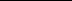 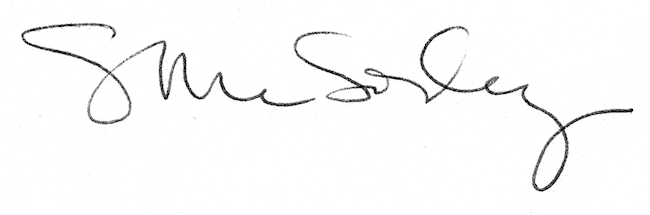 